Niveau: CE1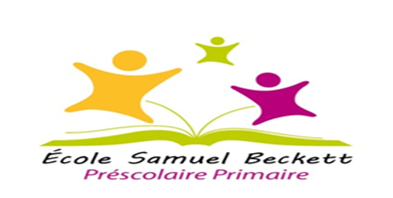 Nom et PrénomMatière: conjugaison...........................................................Professeurs: YasmineSemestre1:Contrôle N°1Note:      /10InfinitifPronom sujet Forme conjuguéeSaluer ……………………...SaluonsGaloperVous……………………….TournerIls ………………………...Attraper ………………………..AttrapesChanterJe……………………..Parler  ……………………... Parle